бюджетное дошкольное образовательное учреждениеСокольского муниципального округа«Детский сад общеразвивающего вида № 33»Конспект занятияпо ознакомлению с окружающим миром во второй младшей группе.Тема:«Трудно птицам зимовать, надо птицам помогать».Подготовила: Виноградова Л.Ю2024 гЦель:- расширять представления детей о зимующих птицах;-закреплять знания детей о зимних явлениях в природе.Задачи:Образовательные:-формировать у детей представление о зимующих птицах, о сезонных изменениях в природе;-упражнять в умении узнавать зимующих птиц;-дать детям представление о видах питания зимующих птиц;-совершенствовать умение отгадывать загадки про зимующих птиц;-формировать основы экологического воспитания;Развивающие:-развивать познавательный интерес к жизни зимующих птиц, к наблюдению за зимними явлениями;-развивать связную речь, умение понятно выражать свои мысли, отвечать на поставленный вопрос;-развивать наблюдательность, внимание при рассматривании птиц;-развивать способность любоваться красотой зимней природы;-развивать воображение при рисовании нетрадиционным способом;-развивать у детей желание играть с воспитателем;Воспитательные:-воспитывать заботливое отношение к птицам, желание помогать им в трудных зимних условиях;-воспитывать бережное отношение к природе;-воспитывать аккуратность и внимательность;Материалы и оборудование: карточки с изображением зимующих птиц, кормушка для птиц, игрушка Лисичка, картинки с изображением птиц у кормушки, звуковая фонограмма, макет-рисунок дерево с кормушкой, заготовки птичек на каждого ребенка, пшено, клей ПВА, кисти для клея, влажные салфетки.Предварительная работа: беседы о птицах, наблюдение на прогулке за птицами, рассказ воспитателя о жизни птиц, о сезонных изменениях в природе, изготовление кормушки совместно с детьми, объяснение её назначения, чтение художественных произведений.Ход ОД:Воспитатель:- Дети сегодня к нам на занятие пришли гости, давайте с ними поздороваемся.Рады мы всегда друзьям!Приглашаем в гости к нам!Всех, кто хочет твёрдо знатьКак природу охранять.Ведь в любое время годаЖдёт помощников природа!- Ребята, послушайте загадку и отгадайте, о каком времени года я говорю:Замела дорожки, разукрасила окошки,Радость детям подарила и на санках прокатила!- Правильно, о зиме.Вот и к нам пришла зима:На деревьях бахрома,Мороз трещит на стёклах,Сквозняк стучится в окна!(Демонстрация зимних пейзажей).- Зима - очень красивое время года, но зимою наступают холода, сильные морозы, дует холодный ветер, метут метели. Кому-то приходится очень тяжело зимою. Кому?- Птицам.Воспитатель:- Правильно, зимой птицам холодно и голодно, поэтому некоторые улетели в тёплые края! Но не все птицы улетели, некоторые остались с нами зимовать и таких птиц называют - зимующими. Тяжело им в это время года, снег всё кругом засыпал, тяжело им искать себе корм.Включается запись «голоса птиц»Воспитатель: дети, послушайте, чьи голоса вы слышите?Дети: Птички поют.Воспитатель: Правильно. Здесь очень много птиц и все они одновременно поют. Давайте попробуем узнать некоторых из них.Я вам загадаю загадки, а вы попробуете угадать о ком я говорю.Загадки:-Непоседа, невеличка,Желтая почти вся птичка.Любит сало и пшеничку,Кто узнал ее?  (синичка).-Выпал снег, но эта птица снега вовсе не боится.Эту птицу мы зовём красногрудым (снегирём).-Как лиса среди зверей,Эта птичка всех хитрей.Прячется в зеленых кронах,А зовут ее… (ворона).-Угадайте, эта птица скачет по дорожке,Словно кошки не боится –Собирает крошки,А потом на ветку – прыг,И чирикнет: Чик-чирик! (воробей)-Эта птица рядом с нами,И зимой в мороз и голод не покинет город… (голубь).Воспитатель: - Молодцы, все загадки отгадали! Ой, а кто это к нам пришел?(Появляется игрушка Лисичка)Лисичка: Здравствуйте, ребята. Услышала я, как вы хорошо загадки отгадываете, на вопросы отвечаете, и подумала: «Такие умные дети наверняка мне помогут». Объясните мне, пожалуйста, почему птички летают, а я так не умею? Я тоже хочу в небе порхать!»Воспитатель: Давайте поможем Лисичке разобраться.Ребята, посмотрите внимательно на птичек и скажите, чем они все похожи?Выставляется модель внешнего строения птиц. Дети выделяют характерные признаки птиц.- У всех птиц есть две лапки. - Тело покрыто перьями. - Крылья. - Голова и туловище.- Клюв. - Хвост. Воспитатель: Лисичка, ты согласена? А теперь, давайте посмотрим, чем птицы отличаются от животных?Дети: - Лапы у них совсем другие, и их всего две, а не четыре.- Вместо носа – клюв.- Вместо лап – крылья.- Вместо шерсти – перья.- И хвост другой – веером.Воспитатель: Ребята скажите….- Зачем птицам крылья? (летать)
- Зачем птицам лапки? (передвигаться по земле, цепляться за ветки) - Зачем птицам клюв? (есть, пить)Воспитатель: Лисичка, вы совсем разные. Теперь ты понимаешь, почему ты не можешь летать как птица.А сейчас давайте с вами поиграем в игру «Какой птички не стало?».Игра «Какой птички не стало?»На доске — четыре — пять картинок с изображением зимующих птиц.  Воспитатель незаметно для детей убирает одну картинку и спрашивает:- Какой птички не стало?Ребята Лисичка шепнула мне на ушко, что она устала сидеть на месте. Давайте вместе с вами и с Лисичкой немножко отдохнет и превратимся в птичек синичек.Физкультминутка  «Скачет шустрая синица»Скачет шустрая синица,(Прыжки на месте на двух ногах.) 
Ей на месте не сидится,(Прыжки на месте на левой ноге.) 
Прыг-скок, прыг-скок,(Прыжки на месте на правой ноге.) 
Завертелась, как волчок.(Кружимся на месте.) 
Вот присела на минутку,(Присели.) 
Почесала клювом грудку,(Встали, наклоны головы влево-вправо.) 
И с дорожки — на плетень,(Прыжки на месте на левой ноге.) 
Тири-тири,(Прыжки на месте на правой ноге.) 
Тень-тень-тень!(Прыжки на месте на двух ногах.) 
(А. Барто)Дети присаживаются на стульчики.Воспитатель: Ребята, а каких птиц вы видели у нас в городе?Ответы детей.Воспитатель: Птицы прилетают в город, потому что в лесу очень голодно зимой. Как люди им помогают?Дети: Развешивают кормушки.Воспитатель: Покормите птиц зимой,
Пусть со всех концов
К нам слетятся, как домой,
Стайкой на крыльцо.
Не богаты их корма!
Горсть зерна нужна.
Горсть зерна – И не страшна
Будет им зима.Воспитатель: О чем это стихотворение?Дети: О птицах, их надо кормить.Воспитатель: А давайте, и мы с вами накормим зернышками птичек, а потом наклеим птичек к нашей кормушке?(Дети проходят за стол, на котором подготовлен макет – рисунок дерево с кормушкой, клей - ПВА разлитый в неглубокие блюдца, заготовки птичек, пшено, влажные салфетки. Стол накрыт клеёнкой,).Воспитатель: Ребята у нас на столе лежит макет – рисунок, на котором висит кормушка. Сейчас мы с вами насыплем в нашу кормушку пшена, чтобы птички прилетели к ней, и полакомились. Посмотрите на столе в тарелочке лежит пшено. Нам нужно приклеить пшено на дно нашей кормушки и тогда наши птички не останутся голодными. Для этого возьмём клей, нанесем его аккуратными движениями на дно кормушки и насыплем пшена. Лишнее мы аккуратно уберем. Посмотрите, кого не хватает возле нашей кормушки? Конечно птичек.  Давайте возьмём птичек, и наклеим их к нашей кормушкам. А каких птичек мы наклеили?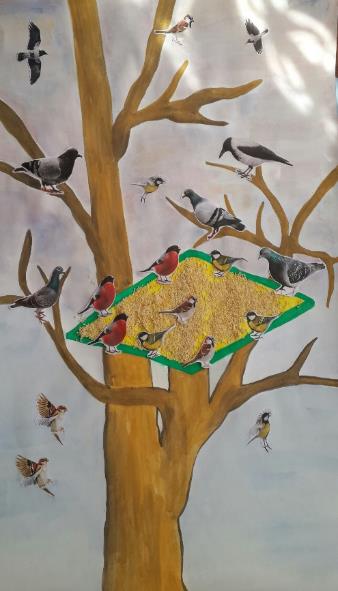 Воспитатель: Какие вы молодцы! Смотри, Лисичка, какие красивые у ребят получились птички. Ребята помогли им и накормили птичек пшеном.Ребята, давайте еще раз напомним Лисичке, чем он отличается от птицы. Молодцы!Итог занятия: О каких птицах мы говорили? Как сказать, одним словом? Как нужно помогать птицам зимой? Я надеюсь, что вы всегда будете помнить, как трудно птицам зимой и будете им помогать. 